РОССИЙСКАЯ ФЕДЕРАЦИЯОРЛОВСКАЯ ОБЛАСТЬКРАСНОЗОРЕНСКИЙ РАЙОНРОССОШЕНСКИЙ СЕЛЬСКИЙ СОВЕТ НАРОДНЫХ ДЕПУТАТОВРЕШЕНИЕ  В соответствии с Федеральным законом от 06.10.2003г. №131-ФЗ «Об общих принципах организации местного самоуправления в Российской Федерации», Уставом Россошенского сельского поселения, Россошенский сельский Совет депутатов РЕШИЛ:Утвердить график приёма населения депутатами Россошенского сельского Совета народных депутатов на 2024 год согласно приложению.Разместить настоящее решение на официальном сайте администрации Россошенского сельского поселения в информационно- телекоммуникационной сети «Интернет».Настоящее решение вступает в силу после опубликования (обнародования) в установленном порядке.        Глава Россошенского        сельского поселения						А.Г. АлдошинПриложениек решению Россошенского сельского Совета народных депутатовот  25.12.2023 № 75График приёма населения депутатамиРоссошенского сельского Совета народных депутатов  на 2024 год     Приём населения депутатами Россошенского сельского Совета народных депутатов проводится 2-ю пятницу каждого месяца с 10.00 до 12.00 в здании администрации Россошенского сельского поселения по адресу: Орловская область, Краснозоренский район, п. Россошенский, ул. Ленина, д. 18.Телефон для справок: 8 (48663) 2-11-98Об утверждении графика                                    приёма населения депутатами                        Россошенского сельского Совета  народных депутатов на 2024 год                         Принято на 18 заседании    Россошенского сельского     Совета народных депутатов  25 декабря 2023 г.  № 75№ п/пФамилия,Имя, Отчество№ округаДата1.Потапова Наталья Валентиновна19 февраля2.Марусова Валентина Ивановна212 апреля3.Егорова Олеся Вячеславна310 мая4.Пронина Валентина Ивановна47 июня5.Алдошин Александр Георгиевич512 июля6.Потапова Елена Васильевна69 августа7.Борисов Эдуард Владимирович713 сентября8.Бочков Игорь Викторович811 октября9.Касторнова Людмила Дмитриевна98 ноября10.Тимонин Александр Сергеевич1013 декабря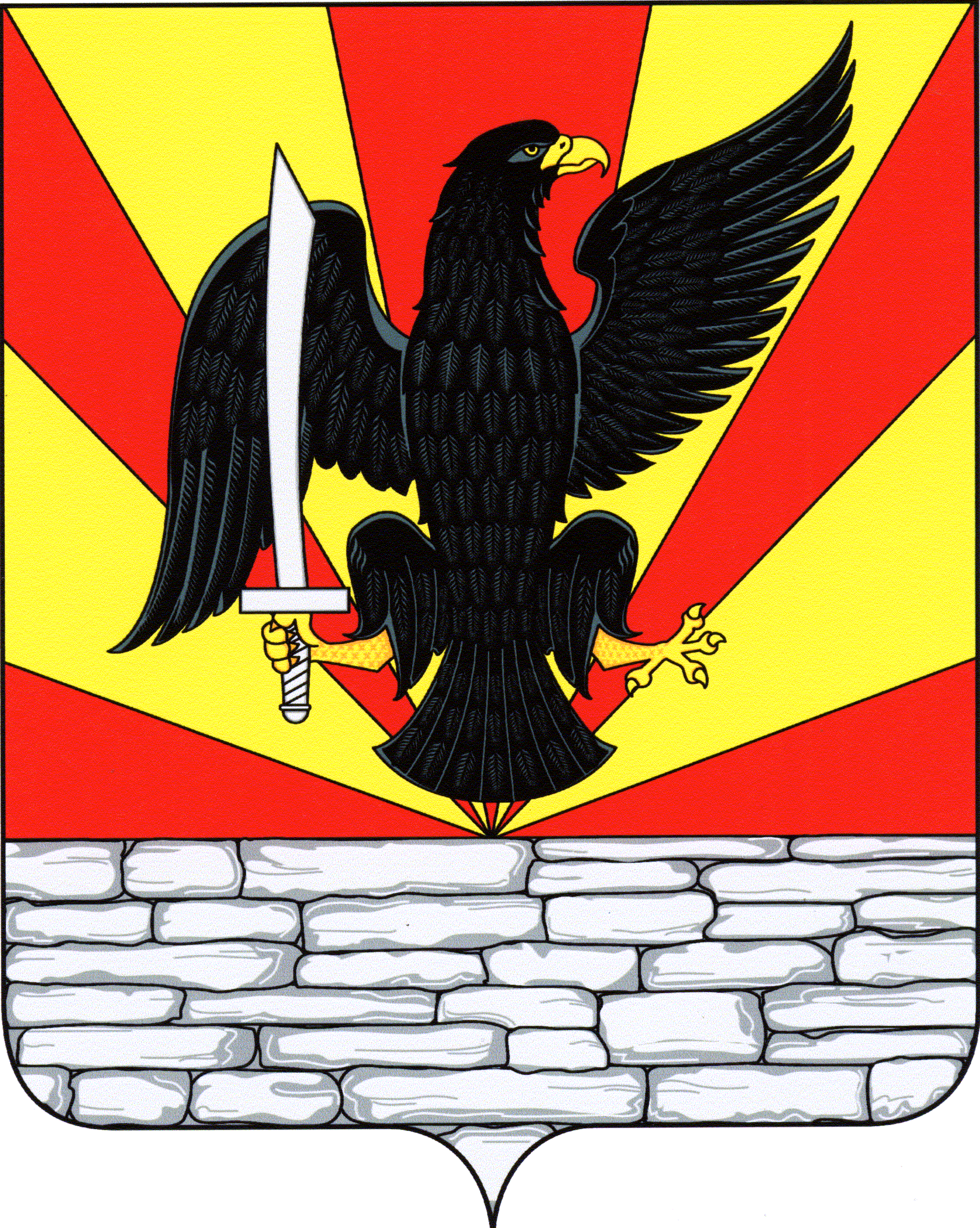 